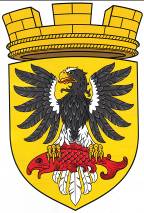 МУНИЦИПАЛЬНОЕ ОБРАЗОВАНИЕ«ЕЛИЗОВСКОЕ ГОРОДСКОЕ ПОСЕЛЕНИЕ»Собрание депутатов Елизовского городского поселенияЧЕТВЕРТЫЙ СОЗЫВ, ТРЕТЬЯ СЕССИЯ РЕШЕНИЕ № 52   г. Елизово            		   	                             25 ноября  2021 годаРассмотрев проект муниципального нормативного правового акта «Положение о муниципальном жилищном контроле в границах Елизовского городского поселения», внесенный Главой администрации Елизовского городского поселения, руководствуясь Федеральным законом от 06.10.2003 №131-ФЗ «Об общих принципах организации местного самоуправления в Российской Федерации», Федеральным законом от 31.07.2020 № 248-ФЗ «О государственном контроле (надзоре) и муниципальном контроле в Российской Федерации», Уставом Елизовского городского поселения Елизовского муниципального района в Камчатском крае,Собрание депутатов Елизовского городского поселенияРЕШИЛО:1. Принять муниципальный нормативный правой акт «Положение о муниципальном жилищном контроле в границах Елизовского городского поселения».2. Направить муниципальный нормативный правой акт «Положение о муниципальном жилищном контроле в границах Елизовского городского поселения» Главе Елизовского городского поселения для подписания и опубликования (обнародования).Глава Елизовского городского поселения - председатель Собрания депутатовЕлизовского городского поселения                      	           О.Л. МартынюкЕЛИЗОВСКИЙ МУНИЦИПАЛЬНЫЙ РАЙОНЕЛИЗОВСКОЕ ГОРОДСКОЕ ПОСЕЛЕНИЕМуниципальный нормативный правовой актПоложение о муниципальном жилищном контроле  в границах Елизовского городского поселенияПринято Решением Собрания депутатов Елизовского городского поселения № 52 от 25 ноября 2021 годаСтатья 1. Общие положения1. Настоящий муниципальный нормативный правовой акт «Положение о муниципальном жилищном контроле в границах Елизовского городского поселения» (далее – Положение) разработан в соответствии с требованиями статьи 20 Жилищного кодекса Российской Федерации, Федерального закона от 06.10.2003 № 131-ФЗ «Об общих принципах организации местного самоуправления в Российской Федерации», Федерального закона от 31.07.2020 № 248-ФЗ «О государственном контроле (надзоре) и муниципальном контроле в Российской Федерации» (далее – Федеральный закон № 248-ФЗ), Закона Камчатского края от 29.12.2012 № 195 «О муниципальном жилищном контроле в Камчатском крае», Уставом Елизовского городского поселения Елизовского муниципального района в Камчатском крае.2. Настоящее Положение устанавливает порядок организации и осуществления муниципального жилищного контроля в границах Елизовского городского поселения (далее – муниципальный жилищный контроль).3. Предметом муниципального контроля является:3.1. соблюдение юридическими лицами, индивидуальными предпринимателями, гражданами (далее – контролируемые лица) обязательных требований, установленных в отношении муниципального жилищного фонда федеральными законами, законами Камчатского края в области жилищных отношений, а также муниципальными правовыми актами, за нарушение которых законодательством предусмотрена административная ответственность (далее – обязательные требования);3.2. исполнение решений, принимаемых по результатам контрольных мероприятий.4. Объектами муниципального жилищного контроля (далее – объект контроля) являются:4.1. деятельность, действия (бездействие) контролируемых лиц, в рамках которых должны соблюдаться обязательные требования жилищного законодательства, в том числе предъявляемые к контролируемым лицам, осуществляющим деятельность, действия (бездействие);4.2. деятельность контролируемых лиц, в том числе работы и услуги по содержанию и ремонту общего имущества в многоквартирных домах.Статья 2. Контрольный орган, уполномоченный на осуществление муниципального жилищного контроля1. Муниципальный жилищный контроль осуществляется администрацией Елизовского городского поселения в лице уполномоченного органа – Управления жилищно-коммунального хозяйства администрации Елизовского городского поселения (далее – орган муниципального жилищного контроля).2. Руководство деятельностью по осуществлению муниципального жилищного контроля осуществляет Глава администрации Елизовского городского поселения.3. Муниципальный жилищный контроль осуществляется должностными лицами органа муниципального жилищного контроля, являющимися муниципальными служащими (далее – уполномоченные должностные лица).Перечень уполномоченных должностных лиц определяется постановлением администрации Елизовского городского поселения.Должностными лицами органа муниципального жилищного контроля, уполномоченными на принятие решения о проведении контрольного мероприятия, являются руководитель, заместитель руководителя органа муниципального жилищного контроля. Должностные лица, при осуществлении муниципального жилищного контроля имеют права, несут обязанности и ответственность в соответствии с Федеральным законом от 31.07.2020 № 248-ФЗ «О государственном контроле (надзоре) и муниципальном контроле в Российской Федерации» и иными федеральными законами.4. Права контролируемых лиц.Контролируемое лицо при осуществлении муниципального жилищного контроля имеет право:- присутствовать при проведении профилактического мероприятия, контрольного  мероприятия, давать пояснения по вопросам их проведения, за исключением мероприятий, при проведении которых не осуществляется взаимодействие органа муниципального жилищного контроля с контролируемыми лицами;- получать от органа муниципального жилищного контроля, его должностных лиц информацию, которая относится к предмету профилактического мероприятия, контрольного мероприятия и предоставление которой предусмотрено федеральными законами;- получать от органа муниципального жилищного контроля информацию о сведениях, которые стали основанием для проведения внепланового контрольного мероприятия, в том числе в случае проведения указанного мероприятия по требованию прокурора о проведении контрольного мероприятия в рамках надзора за исполнением законов, соблюдением прав и свобод человека и гражданина в связи с поступившими в органы прокуратуры материалами и обращениями, за исключением сведений, составляющих охраняемую законом тайну;- знакомиться с результатами контрольных мероприятий, контрольных  действий, сообщать органу муниципального жилищного контроля о своем согласии или несогласии с ними;- обжаловать действия (бездействие) должностных лиц органа муниципального жилищного контроля, решения органа муниципального жилищного контроля, повлекшие за собой нарушение прав контролируемых лиц при осуществлении муниципального жилищного контроля, в досудебном и (или) судебном порядке в соответствии с законодательством Российской Федерации;- привлекать Уполномоченного при Президенте Российской Федерации по защите прав предпринимателей, его общественных представителей либо уполномоченного по защите прав предпринимателей в Камчатском крае к участию в проведении контрольных мероприятий (за исключением контрольных мероприятий, при проведении которых не требуется взаимодействие органа муниципального жилищного контроля с контролируемыми лицами).5. Информирование контролируемых лиц о совершаемых должностными лицами органа муниципального жилищного контроля и иными уполномоченными лицами действиях и принимаемых решениях осуществляется путем размещения сведений об указанных действиях и решениях в едином реестре контрольных (надзорных) мероприятий, а также доведения их до контролируемых лиц посредством инфраструктуры, обеспечивающей информационно-технологическое взаимодействие информационных систем, используемых для предоставления государственных и муниципальных услуг и исполнения государственных и муниципальных функций в электронной форме, в том числе через федеральную государственную информационную систему «Единый портал государственных и муниципальных услуг (функций)» (далее – единый портал государственных и муниципальных услуг) и (или) через региональный портал государственных и муниципальных услуг.Статья 3. Критерии отнесения объектов контроля к категориям риска причинения вреда (ущерба) в рамках осуществления муниципального жилищного контроля1. Муниципальный жилищный контроль осуществляется на основе управления рисками причинения вреда (ущерба), определяющего выбор профилактических мероприятий и контрольных мероприятий, их содержание (в том числе объем проверяемых обязательных требований), интенсивность и результаты, при этом органом муниципального жилищного контроля обеспечивается организация постоянного мониторинга (сбора, обработки, анализа и учета) сведений, используемых для оценки и управления рисками причинения вреда (ущерба).2. Орган муниципального жилищного контроля в  целях управления рисками причинения вреда (ущерба) при осуществлении муниципального жилищного контроля, относит объекты контроля к одной из следующих категорий риска причинения вреда (ущерба) (далее – категории риска):2.1. высокий риск;2.2. средний риск;2.3. низкий риск.В случае если объект контроля не отнесен органом муниципального жилищного контроля к определенной категории риска, он считается отнесенным к категории низкого риска.3. Критерии отнесения объектов контроля к категориям риска в рамках осуществления муниципального жилищного контроля.3.1. Отнесение объектов контроля к определенной категории риска осуществляется в зависимости от значения показателя риска:3.1.1. при значении показателя риска более 4, объект контроля относится к категории высокого риска;3.1.2. при значении показателя от 3 до 4 включительно – к категории среднего риска;3.1.3. при значении показателя риска от 0 до 2 включительно – к категории низкого риска.3.2. Показатель риска рассчитывается по следующей формуле:К =  + , где - количество вступивших в законную силу за 2 календарных года, предшествующих году, в котором принимается решение об отнесении деятельности контролируемого лица к категории риска (далее – год, в котором принимается решение), постановлений о назначении административного наказания контролируемому лицу за совершение административных правонарушений, вынесенных по составленным органом муниципального жилищного контроля протоколам об административных правонарушениях (ед.); - количество выданных за 2 календарных года, предшествующих году, в котором принимается решение, контролируемому лицу предписаний об устранении нарушений обязательных требований (ед.).4. Отнесение объекта контроля к одной из категорий риска осуществляется органом муниципального жилищного контроля ежегодно на основе сопоставления его характеристик с утвержденными критериями риска, при этом индикатором риска нарушения обязательных требований является соответствие или отклонение от параметров объекта контроля, которые сами по себе не являются нарушениями обязательных требований, но с высокой степенью вероятности свидетельствуют о наличии таких нарушений и риска причинения вреда (ущерба) охраняемым законом ценностям. 5 Перечень индикаторов риска нарушения обязательных требований для вида муниципального контроля утверждается  Собранием депутатов Елизовского городского поселения (Приложение 1).Статья 4. Перечень профилактических мероприятийпри осуществлении муниципального жилищного контроля 1. При осуществлении муниципального жилищного контроля орган муниципального жилищного контроля проводит следующие виды профилактических мероприятий:1.1. информирование;1.2. обобщение правоприменительной практики;1.3. объявление предостережения;1.4. консультирование.Информирование и консультирование являются обязательными профилактическими мероприятиями.2. Информирование.2.1. Орган муниципального жилищного контроля осуществляет информирование контролируемых и иных заинтересованных лиц по вопросам соблюдения обязательных требований посредством размещения сведений на официальном сайте администрации Елизовского городского поселения в сети «Интернет», в средствах массовой информации, через личные кабинеты контролируемых лиц в государственных информационных системах (при их наличии) и в иных формах. 2.2. Орган муниципального жилищного контроля обязан размещать и поддерживать в актуальном состоянии на официальном сайте администрации Елизовского городского поселения в информационно-коммуникационной сети «Интернет» сведения, определенные частью 3 статьи 46 Федерального закона № 248-ФЗ.3. Обобщение правоприменительной практики.3.1. Орган муниципального жилищного контроля обеспечивает подготовку доклада, содержащего результаты обобщения правоприменительной практики органа муниципального жилищного контроля (далее - доклад о правоприменительной практике).3.2. Доклад о правоприменительной практике готовится до 1 марта года, следующего за отчетным.Доклад о правоприменительной практике утверждается приказом руководителя органа муниципального жилищного контроля и размещается на официальном сайте администрации Елизовского городского поселения в информационно-коммуникационной сети «Интернет» в течение 3 (трех) рабочих дней со дня утверждения.4. Объявление предостережения о недопустимости нарушения  обязательных требований.4.1. Орган муниципального жилищного контроля объявляет контролируемому лицу предостережение о недопустимости нарушения обязательных требований (далее – предостережение) при наличии сведений о готовящихся нарушениях обязательных требований или признаках нарушений обязательных требований и (или) в случае отсутствия подтвержденных данных о том, что нарушение обязательных требований причинило вред (ущерб) охраняемым законом ценностям либо создало угрозу причинения вреда (ущерба) охраняемым законом ценностям, и предлагает принять меры по обеспечению соблюдения обязательных требований.4.2. Предостережение составляется по форме, утвержденной Приказом Министерства экономического развития РФ от 31.03.2021 № 151 «О типовых формах документов, используемых контрольным (надзорным) органом», и предлагает контролируемому лицу принять меры по обеспечению соблюдения обязательных требований, требований, установленных муниципальными правовыми актами, и уведомить об этом, в установленный в таком предостережении срок, орган муниципального жилищного контроля по форме, в соответствии с Приложением 2 к настоящему Положению.4.3. Контролируемое лицо вправе подать возражения на предостережение о недопустимости нарушения обязательных требований в порядке, установленном Постановлением Правительства Российской Федерации от 10.02.2017 № 166 «Об утверждении Правил составления и направления предостережения о недопустимости нарушения обязательных требований, подачи юридическим лицом, индивидуальным предпринимателем возражений на такое предостережение и их рассмотрения, уведомления об исполнении такого предостережения» по форме, в соответствии с Приложением 3 к настоящему Положению.4.4. В случае необходимости, в подтверждение своих доводов контролируемое лицо прилагает к возражению соответствующие документы либо их заверенные копии.4.5. Орган муниципального жилищного контроля рассматривает возражение в отношении предостережения в течение 15 (пятнадцати) рабочих дней со дня его получения.4.6. По результатам рассмотрения возражения орган муниципального жилищного контроля принимает одно из следующих решений:4.6.1. удовлетворяет возражение в форме отмены предостережения;4.6.2. отказывает в удовлетворении возражения с указанием причины отказа.4.7. Орган муниципального жилищного контроля информирует контролируемое лицо о результатах рассмотрения возражения не позднее 5 (пяти) рабочих дней со дня рассмотрения возражения в отношении предостережения.4.8. Повторное направление возражения по тем же основаниям не допускается.4.9. Орган муниципального жилищного контроля осуществляет учет объявленных им предостережений о недопустимости нарушения обязательных требований и использует соответствующие данные для проведения иных профилактических и контрольных мероприятий.5. Консультирование.5.1. Консультирование (в том числе письменное) контролируемых лиц и их представителей осуществляется по вопросам, связанным с организацией и осуществлением муниципального жилищного контроля:5.1.1. порядка проведения контрольных мероприятий;5.1.2. периодичности проведения контрольных мероприятий;5.1.3. порядка принятия решений по итогам контрольных мероприятий;5.1.4. порядка обжалования решений органа муниципального жилищного контроля.5.2. Консультирование осуществляется без взимания платы.5.3. Уполномоченные должностные лица осуществляют консультирование контролируемых лиц и их представителей:5.3.1. в виде устных разъяснений по телефону, посредством видео-конференц-связи, на личном приеме либо в ходе проведения профилактического мероприятия, контрольного мероприятия;5.3.2. посредством размещения на официальном сайте в сети «Интернет» письменного разъяснения по однотипным обращениям (более десяти однотипных обращений) контролируемых лиц и их представителей, подписанного уполномоченным должностным лицом органа муниципального жилищного контроля.5.4. Индивидуальное консультирование на личном приеме каждого заявителя уполномоченным должностным лицом не может превышать 15 минут.Время разговора по телефону не должно превышать 15 минут.5.5. Орган муниципального жилищного контроля не предоставляет контролируемым лицам и их представителям в письменной форме информацию по вопросам устного консультирования.5.6. Консультирование посредством почтового отправления осуществляется путем направления ответа на обращение заинтересованного лица.Датой получения обращения является дата его регистрации как входящего документа. Ответ о результатах рассмотрения письменного обращения контролируемое лицо вправе получить сроки, установленные Федеральным законом от 02.05.2006 № 59-ФЗ «О порядке рассмотрения обращения граждан Российской Федерации».5.7. Контролируемое лицо вправе направить запрос о предоставлении письменного ответа в сроки, установленные Федеральным законом от 02.05.2006 № 59-ФЗ «О порядке рассмотрения обращений граждан Российской Федерации».5.8. Орган муниципального жилищного контроля осуществляет учет консультирований.5.9. При осуществлении консультирования уполномоченное должностное лицо обязано соблюдать конфиденциальность информации, доступ к которой ограничен в соответствии с законодательством Российской Федерации.В ходе консультирования не может представляться информация, содержащая оценку конкретного мероприятия, решений и (или) действий уполномоченных должностных лиц, иных участников контрольного мероприятия, а также результаты проведенных в рамках контрольного мероприятия экспертизы, испытаний.Информация, ставшая известной уполномоченному должностному лицу в ходе консультирования, не может использоваться Контрольным органом в целях оценки контролируемого лица по вопросам соблюдения обязательных требований.Статья 5. Виды контрольных мероприятий, проведение которых возможно в рамках осуществления муниципального жилищного контроля, и перечень допустимых контрольных действий в составе каждого контрольного мероприятия.1. При осуществлении муниципального жилищного контроля взаимодействием органа муниципального жилищного контроля, его должностных лиц с контролируемыми лицами являются встречи, телефонные и иные переговоры (непосредственное взаимодействие) между уполномоченным должностным лицом  и контролируемым лицом или его представителем, запрос документов, иных материалов, присутствие инспектора в месте осуществления деятельности контролируемого лица.2. Муниципальный жилищный контроль осуществляется органом муниципального жилищного контроля посредством организации проведения следующих контрольных мероприятий (при взаимодействии с контрольным лицом):2.1. инспекционный визит;2.2. документарная проверка;2.3. выездная проверка.3. Без взаимодействия с контролируемым лицом проводятся следующие контрольные мероприятия (далее – контрольные мероприятия без взаимодействия):3.1. наблюдение за соблюдением обязательных требований;3.2. выездное обследование.4. Контрольные мероприятия проводятся органом муниципального жилищного контроля на плановой и внеплановой основе.5. Для проведения контрольного мероприятия, предусматривающего взаимодействие с контролируемым лицом, а также документарной проверки, принимается решение органа муниципального жилищного контроля, подписанного уполномоченным лицом органа муниципального жилищного контроля, в котором указываются сведения, предусмотренные частью 1 статьи 64 Федерального закона № 248-ФЗ.В отношении проведения наблюдения за соблюдением обязательных требований, выездного обследования, не требуется принятия решения о проведении данного контрольного мероприятия.6. Инспекционный визит.6.1. Под инспекционным визитом понимается контрольное мероприятие, проводимое путем взаимодействия с конкретным контролируемым лицом и (или) владельцем (пользователем) объекта контроля.6.2. В ходе инспекционного визита могут совершаться следующие контрольные действия:6.2.1. осмотр;6.2.2. опрос;6.2.3. получение письменных объяснений;6.2.4. инструментальное обследование;6.2.5. истребование документов, которые в соответствии с обязательными требованиями должны находиться в месте нахождения (осуществления деятельности) контролируемого лица (его филиалов, представительств, обособленных структурных подразделений) либо объекта контроля.6.3. Инспекционный визит проводится без предварительного уведомления контролируемого лица.6.4. Срок проведения инспекционного визита в одном месте осуществления деятельности либо на одном объекте контроля не может превышать 1 (один) рабочий день.6.5. Внеплановый инспекционный визит может проводиться только по согласованию с органами прокуратуры, за исключением случаев его проведения в соответствии с пунктами 3 - 6 части 1, частью 3 статьи 57 и частью 12 статьи 66 Федерального закона № 248-ФЗ.7. Документарная проверка.7.1. Под документарной проверкой понимается контрольное мероприятие, которое проводится по месту нахождения органа муниципального жилищного контроля и предметом которого являются исключительно сведения, содержащиеся в документах контролируемых лиц, устанавливающих их организационно-правовую форму, права и обязанности, а также документы, используемые при осуществлении их деятельности и связанные с исполнением ими обязательных требований и решений органа муниципального жилищного контроля.7.2. В ходе документарной проверки могут совершаться следующие контрольные действия:7.2.1. получение письменных объяснений;7.2.2. истребование документов.7.3. Срок проведения документарной проверки не может превышать 10 (десять) рабочих дней. 7.4. Оформление результатов документарной проверки (составление акта) производится по месту нахождения органа муниципального жилищного контроля в день окончания проведения документарной проверки по форме, утвержденной Приказом Министерства экономического развития РФ от 31.03.2021 № 151 «О типовых формах документов, используемых контрольным (надзорным) органом».7.5. Акт направляется органом муниципального жилищного контроля контролируемому лицу в срок не позднее 5 рабочих дней после окончания документарной проверки в порядке, предусмотренном статьей 21 Федерального закона № 248-ФЗ.7.6. Внеплановая документарная проверка проводится без согласования с органами прокуратуры.8. Выездная проверка.8.1. Выездная проверка проводится по месту нахождения (осуществления деятельности) контролируемого лица (его филиалов, представительств, обособленных структурных подразделений) либо объекта контроля.8.2. В ходе выездной проверки могут совершаться следующие контрольные действия:8.2.1. осмотр;8.2.2. опрос;8.2.3. получение письменных объяснений;8.2.4. истребование документов;8.2.5. инструментальное обследование.8.3. Внеплановая выездная проверка может проводиться только по согласованию с органами прокуратуры, за исключением случаев ее проведения в соответствии с пунктами 3 - 6 части 1, частью 3 статьи 57 и частью 12 статьи 66 Федерального закона № 248-ФЗ.8.4. Срок проведения выездной проверки не может превышать 10 (десять) рабочих дней.В отношении одного субъекта малого предпринимательства общий срок взаимодействия в ходе проведения выездной проверки не может превышать пятьдесят часов для малого предприятия и пятнадцать часов для микропредприятия.9. Наблюдение за соблюдением обязательных требований.9.1. Под наблюдением за соблюдением обязательных требований (мониторингом безопасности) понимается сбор, анализ данных об объектах контроля, имеющихся у органа муниципального жилищного контроля, в том числе данных, которые поступают в ходе межведомственного информационного взаимодействия, предоставляются контролируемыми лицами в рамках исполнения обязательных требований, а также данных, содержащихся в государственных и муниципальных информационных системах, данных из сети «Интернет», иных общедоступных данных, а также данных, полученных с использованием работающих в автоматическом режиме технических средств фиксации правонарушений, имеющих функции фото- и киносъемки, видеозаписи.9.2. При наблюдении за соблюдением обязательных требований (мониторинге безопасности) на контролируемых лиц не могут возлагаться обязанности, не установленные обязательными требованиями.9.3. Если в ходе наблюдения за соблюдением обязательных требований (мониторинга безопасности) выявлены факты причинения вреда (ущерба) или возникновения угрозы причинения вреда (ущерба) охраняемым законом ценностям, сведения о нарушениях обязательных требований, о готовящихся нарушениях обязательных требований или признаках нарушений обязательных требований, органом муниципального жилищного контроля могут быть приняты следующие решения:9.3.1. решение о проведении внепланового контрольного мероприятия в соответствии со статьей 60 Федерального закона № 248-ФЗ;9.3.2. решение об объявлении предостережения;9.3.3. решение о выдаче предписания об устранении выявленных нарушений в порядке, предусмотренном пунктом 1 части 2 статьи 90  Федерального закона № 248-ФЗ.10. Выездное обследование.10.1. Выездное обследование может проводиться по месту нахождения (осуществления деятельности) организации (ее филиалов, представительств, обособленных структурных подразделений), месту нахождения объекта контроля, при этом не допускается взаимодействие с контролируемым лицом.10.2. В ходе выездного обследования на общедоступных (открытых для посещения неограниченным кругом лиц) объектах контроля могут осуществляться:10.2.1. осмотр;10.2.2. инструментальное обследование (с применением видеозаписи).10.3. Выездное обследование проводится без информирования контролируемого лица.10.4. По результатам проведения выездного обследования не могут быть приняты решения, предусмотренные пунктами 1 и 2 части 2 статьи 90  Федерального закона № 248-ФЗ.11. Меры, принимаемые по результатам контрольных мероприятий.11.1. В случае отсутствия выявленных нарушений обязательных требований при проведении контрольного мероприятия сведения об этом вносятся в единый реестр контрольных мероприятий. Инспектор вправе выдать рекомендации по соблюдению обязательных требований, провести иные мероприятия, направленные на профилактику рисков причинения вреда (ущерба) охраняемым законом ценностям.11.2. В случае выявления при проведении контрольного мероприятия нарушений обязательных требований контролируемым лицом контрольный орган в пределах полномочий, предусмотренных законодательством Российской Федерации, обязан:11.2.1. выдать после оформления акта контрольного мероприятия контролируемому лицу предписание об устранении выявленных нарушений с указанием разумных сроков их устранения и (или) о проведении мероприятий по предотвращению причинения вреда (ущерба) охраняемым законом ценностям;11.2.2. незамедлительно принять предусмотренные законодательством Российской Федерации меры по недопущению причинения вреда (ущерба) охраняемым законом ценностям или прекращению его причинения вплоть до обращения в суд с требованием о запрете эксплуатации объектов муниципального жилищного контроля и о доведении до сведения граждан, организаций любым доступным способом информации о наличии угрозы причинения вреда (ущерба) охраняемым законом ценностям и способах ее предотвращения в случае, если при проведении контрольного мероприятия установлено, что деятельность гражданина, организации, владеющих и (или) пользующихся объектом контроля, выполняемые работы, оказываемые услуги представляют непосредственную угрозу причинения вреда (ущерба) охраняемым законом ценностям или что такой вред (ущерб) причинен;11.2.3. при выявлении в ходе контрольного мероприятия признаков преступления или административного правонарушения направить соответствующую информацию в государственный орган в соответствии со своей компетенцией или при наличии соответствующих полномочий принять меры по привлечению виновных лиц к установленной законом ответственности;11.2.4. принять меры по осуществлению контроля за устранением выявленных нарушений обязательных требований, предупреждению нарушений обязательных требований, предотвращению возможного причинения вреда (ущерба) охраняемым законом ценностям, при неисполнении предписания в установленные сроки принять меры по обеспечению его исполнения вплоть до обращения в суд с требованием о принудительном исполнении предписания, если такая мера предусмотрена законодательством;11.2.5. рассмотреть вопрос о выдаче рекомендации по соблюдению обязательных требований, проведении иных мероприятий, направленных на профилактику рисков причинения вреда (ущерба) охраняемым законом ценностям.11.3. Предписание оформляется по форме согласно приложению 4 к настоящему Положению.11.4. Контролируемое лицо до истечения срока исполнения предписания уведомляет орган муниципального жилищного контроля об исполнении предписания с приложением документов и сведений, подтверждающих устранение выявленных нарушений обязательных требований.11.5. По истечении срока исполнения контролируемым лицом решения, принятого в соответствии с пунктом 11.2 части 11 статьи 5 настоящего Положения, либо при представлении контролируемым лицом до истечения указанного срока документов и сведений, представление которых установлено указанным решением, либо в случае получения информации в рамках наблюдения за соблюдением обязательных требований, орган муниципального жилищного контроля оценивает исполнение решения на основании представленных документов и сведений, полученной информации.11.6. В случае исполнения контролируемым лицом предписания, орган муниципального жилищного контроля направляет контролируемому лицу уведомление об исполнении предписания.11.7. Если указанные документы и сведения контролируемым лицом не представлены или на их основании либо на основании информации, полученной в рамках наблюдения за соблюдением обязательных требований, невозможно сделать вывод об исполнении решения, орган муниципального жилищного контроля оценивает исполнение указанного решения путем проведения инспекционного визита или документарной проверки.В случае если проводится оценка исполнения решения, принятого по итогам выездной проверки, допускается проведение выездной проверки.11.8. В случае если по итогам проведения контрольного мероприятия, предусмотренного пунктом 11.7 статьи 5 настоящего Положения, органом муниципального жилищного контроля будет установлено, что предписание не исполнено или исполнено ненадлежащим образом, он вновь выдает контролируемому лицу предписание, с указанием новых сроков его исполнения. 11.9. При неисполнении предписания в установленные сроки орган муниципального жилищного контроля принимает меры по обеспечению его исполнения вплоть до обращения в суд с требованием о принудительном исполнении предписания, если такая мера предусмотрена законодательством.Статья 6. Виды и периодичность проведения плановых контрольных мероприятий для каждой категории риска1. Виды плановых контрольных мероприятий.1.1. Плановые контрольные мероприятия проводятся на основании плана проведения плановых контрольных мероприятий на очередной календарный год (далее - ежегодный план контрольных мероприятий), формируемого органом муниципального жилищного контроля и подлежащего согласованию с органами прокуратуры.1.2. Виды, периодичность проведения плановых контрольных мероприятий в отношении объектов контроля, отнесенных к определенным категориям риска, определяются соразмерно рискам причинения вреда (ущерба).1.3.  Контрольный орган может проводить следующие виды плановых контрольных мероприятий:1.3.1. инспекционный визит;1.3.2. документарная проверка;1.3.3. выездная проверка.1.4. В отношении объектов, относящихся к категории высокого риска, проводятся документарная и выездная проверка.1.5. В отношении объектов, относящихся к категории среднего риска, проводится инспекционный визит.1.6. Плановые контрольные мероприятия проводятся путем совершения уполномоченным должностным лицом и лицами, привлекаемыми к проведению контрольного мероприятия, следующих контрольных действий: 1.6.1. осмотр;1.6.2. получение письменных объяснений;1.6.3. истребование документов;1.6.4. инструментальное обследование. 1.7. Порядок формирования ежегодного плана контрольных  мероприятий, его согласования с органами прокуратуры, включения в него и исключения из него контрольных мероприятий в течение года устанавливается Постановлением Правительства РФ от 31.12.2020 № 2428.1.8. Органы прокуратуры рассматривают проекты ежегодных планов контрольных мероприятий на предмет законности включения или не включения в них плановых контрольных мероприятий, вносят предложения уполномоченным должностным лицам контрольных органов об устранении выявленных замечаний.1.9. Порядок рассмотрения органами прокуратуры проектов ежегодных планов контрольных мероприятий и определения органа прокуратуры для согласования указанных планов устанавливается приказом Генерального прокурора Российской Федерации от 02.06.2021 № 294.1.10. При осуществлении муниципального жилищного контроля в отношении жилых помещений, используемых гражданами, плановые контрольные мероприятия не проводятся.2. Периодичность проведения плановых контрольных мероприятий для каждой категории риска.2.1. Плановые контрольные мероприятия в отношении объекта контроля, отнесенного к категории высокого риска, проводятся один раз в 2 года.2.2. Плановые контрольные мероприятия в отношении объекта контроля, отнесенного к категории среднего риска – один раз в 4 года.2.3. Плановые контрольные мероприятия в отношении объекта контроля, отнесенного к категории низкого риска, не проводятся.Статья 7. Обжалование решений контрольного органа, действий (бездействия) его должностных лиц 1. Решения Контрольного органа, действия (бездействие) уполномоченных должностных лиц могут быть обжалованы в порядке, установленном главой 9 Федерального закона № 248-ФЗ.2. Контролируемые лица имеют право на обжалование действий (бездействие) уполномоченных должностных лиц следующим образом.2.1. Для юридических лиц и лиц, осуществляющих предпринимательскую деятельность в обязательном порядке предусмотрено досудебное урегулирование спора.Досудебное урегулирование производится путем подачи жалобы в Контрольный орган в электронном виде, с использованием единого портала государственных и муниципальных услуг и (или) региональных порталов государственных и муниципальных услуг, за исключением случая, предусмотренного частью 1.1 статьи 40 Федерального закона № 248-ФЗ. При подаче жалобы в электронном виде организацией, она должна быть подписана усиленной квалифицированной электронной подписью. К жалобе могут быть приложены дополнительные доказательства (материалы), в том числе фото- и видеоматериалы, которые представляются в электронном виде.2.2. Для граждан, не осуществляющих предпринимательскую деятельность, досудебное урегулирование спора не является обязательным. Вместе с тем, граждане, не осуществляющие предпринимательскую деятельность имеют право на досудебное урегулирование спора, путем подачи жалобы, как на бумажном носителе (в случае  направления ими в адрес контрольного (надзорного) органа уведомления о необходимости получения документов на бумажном носителе либо отсутствия у контрольного (надзорного) органа  сведений  об адресе электронной почты контролируемого лица), так и в электронном виде с использованием единого портала государственных и муниципальных услуг и (или) региональных порталов государственных и муниципальных услуг, за исключением случая, предусмотренного частью 1.1 статьи 40 Федерального закона № 248-ФЗ. При подаче жалобы гражданином в электронном виде она должна быть подписана простой электронной подписью либо усиленной квалифицированной электронной подписью. К жалобе могут быть приложены дополнительные доказательства (материалы), в том числе, фото- и видеоматериалы.2.3. Контролируемыми лицами могут быть обжалованы:2.3.1. решения о проведении контрольных мероприятий;2.3.2. акты контрольных мероприятий, предписаний об устранении выявленных нарушений;2.3.3. действия (бездействие) уполномоченных должностных лиц                             в рамках контрольных мероприятий.3. Жалоба на решение Контрольного органа, действия (бездействие) его должностных лиц рассматривается руководителем (заместителем руководителя) Контрольного органа.4. Жалоба может быть подана в течение 30 (тридцати) календарных дней со дня, когда контролируемое лицо узнало или должно было узнать о нарушении своих прав.Жалоба на предписание Контрольного органа может быть подана в течение 10 (десяти) рабочих дней с момента получения контролируемым лицом предписания.В случае пропуска по уважительной причине срока подачи жалобы этот срок по ходатайству контролируемого лица, подающего жалобу, может быть восстановлен Контрольным органом.Контролируемое лицо, подавшее жалобу, до принятия решения по жалобе может отозвать ее. При этом повторное направление жалобы по тем же основаниям не допускается.5. Жалоба может содержать ходатайство о приостановлении исполнения обжалуемого решения Контрольного органа.Руководителем Контрольного органа (заместителем руководителя) в срок не позднее пяти рабочих дней со дня регистрации жалобы принимается решение:5.1. о приостановлении исполнения обжалуемого решения Контрольного органа;5.2. об отказе в приостановлении исполнения обжалуемого решения Контрольного органа. Информация о принятом решении направляется контролируемому лицу, подавшему жалобу, в течение трех рабочих дня с момента принятия решения. (До 31 декабря 2023 года информирование контролируемого лица о совершаемых должностными лицами контрольного (надзорного) органа и иными уполномоченными лицами действиях и принимаемых решениях, направление документов и сведений контролируемому лицу контрольным (надзорным) органом в соответствии со статьей 21   Федерального закона № 248-ФЗ может осуществляться в том числе на бумажном носителе с использованием почтовой связи в случае невозможности информирования контролируемого лица в электронной форме либо по запросу контролируемого лица. Контрольный (надзорный) орган в срок, не превышающий десяти рабочих дней со дня поступления такого запроса, направляет контролируемому лицу указанные документы и (или) сведения).6. Жалоба на решение Контрольного органа, действие (бездействие) его уполномоченных должностных лиц подлежит рассмотрению в течение 20 (двадцати) рабочих дней со дня ее регистрации.В случае если для ее рассмотрения требуется получение сведений, имеющихся в распоряжении иных органов, срок рассмотрения жалобы может быть продлен руководителем Контрольного органа не более чем на 20 (двадцать) рабочих дней.Статья 8. Ключевые показатели муниципального жилищного контроля и их целевые значения, индикативные показателиОценка результативности и эффективности осуществления муниципального жилищного контроля осуществляется на основании статьи 30 Федерального закона № 248-ФЗ.Ключевые показатели муниципального жилищного контроля в границах Елизовского городского поселения и их целевые значения, индикативные показатели отражены в Приложении 5 к настоящему Положению.Статья 9. Заключительные положения1. Настоящий муниципальный нормативный правовой акт «Положение о муниципальном жилищном контроле в границах Елизовского городского поселения» вступает в силу после его официального опубликования (обнародования), за исключением положений статьи 8.2. Положения статьи 8 настоящего муниципального нормативного правового акта «Положение о муниципальном жилищном контроле в границах Елизовского городского поселения» вступают в силу с 01.03.2022 года.3. Признать утратившим силу муниципальный нормативный правовой акт № 60-НПА от 17.11.2017 «Порядок осуществления муниципального жилищного контроля на территории Елизовского городского поселения».Глава Елизовского городского поселения - председатель Собрания депутатовЕлизовского городского поселения                      	           О.Л. Мартынюк№ 7 - НПА     25 ноября 2021 годаПриложение 1к муниципальному нормативному правовому акту «Положение о муниципальном жилищном контроле в границахЕлизовского городского поселения»Перечень индикаторов риска нарушения обязательных требований,  используемые в качестве основания для проведения контрольных мероприятий при осуществлении муниципального контроля1. Поступление в Контрольный орган обращения гражданина или организации, являющихся собственниками помещений в многоквартирном доме, граждан, являющихся пользователями помещений в многоквартирном доме, информации от органов государственной власти, органов местного самоуправления, из средств массовой информации о наличии в деятельности контролируемого лица хотя бы одного отклонения от следующих обязательных требований к:а) порядку осуществления перевода жилого помещения в нежилое помещение и нежилого помещения в жилое в многоквартирном доме; б) порядку осуществления перепланировки и (или) переустройства помещений в многоквартирном доме;в) к предоставлению коммунальных услуг собственникам и пользователям помещений в многоквартирных домах и жилых домов;г) к обеспечению доступности для инвалидов помещений в многоквартирных домах;д) к деятельности юридических лиц, осуществляющих управление многоквартирными домами, в части осуществления аварийно-диспетчерского обслуживания;е) к обеспечению безопасности при использовании и содержании внутридомового и внутриквартирного газового оборудования.Наличие данного индикатора свидетельствует о непосредственной угрозе причинения вреда (ущерба) охраняемым законом ценностям и является основанием для проведения внепланового контрольного (надзорного) мероприятия незамедлительно в соответствии с частью 12 статьи 66 Федерального закона от 31.07.2020 № 248-ФЗ «О государственном контроле (надзоре) и муниципальном контроле в Российской Федерации».2. Поступление в Контрольный орган обращения гражданина или организации, являющихся собственниками помещений в многоквартирном доме, гражданина, являющегося пользователем помещения в многоквартирном доме, информации от органов государственной власти, органов местного самоуправления, из средств массовой информации о фактах нарушений обязательных требований, установленных частью 1 статьи 20 Жилищного кодекса Российской Федерации, за исключением обращений, указанных в пункте 1 настоящих типовых индикаторов, и обращений, послуживших основанием для проведения внепланового контрольного (надзорного) мероприятия в соответствии с частью 12 статьи 66 Федерального закона от 31.07.2020 № 248-ФЗ «О государственном контроле (надзоре) и муниципальном контроле в Российской Федерации», в случае если в течение года до поступления данного обращения, информации контролируемому лицу  Контрольным органом объявлялись предостережения о недопустимости нарушения аналогичных обязательных требований.3. Двукратный и более рост количества обращений за единицу времени (месяц, шесть месяцев, двенадцать месяцев) в сравнении с предшествующим аналогичным периодом и (или) с аналогичным периодом предшествующего календарного года, поступивших в адрес  Контрольного органа от граждан или организаций, являющихся собственниками помещений в многоквартирном доме, граждан, являющихся пользователями помещений в многоквартирном доме, информации от органов государственной власти, органов местного самоуправления, из средств массовой информации о фактах нарушений обязательных требований, установленных частью 1 статьи 20 Жилищного кодекса Российской Федерации.4. Выявление в течение трех месяцев более пяти фактов несоответствия сведений (информации), полученных от гражданина или организации, являющихся собственниками помещений в многоквартирном доме, гражданина, являющегося пользователем помещения в многоквартирном доме, информации от органов государственной власти, органов местного самоуправления, из средств массовой информации и информации, размещённой контролируемым лицом в государственной информационной системе жилищно-коммунального хозяйства. Приложение 2к муниципальному нормативному правовому акту «Положение о муниципальном жилищном контроле в границахЕлизовского городского поселения»Уведомление об исполнении предостережения о недопустимости нарушения обязательных требований жилищного законодательства________________________________________________________________________________________________________________________________________________________________________________________________________________________________________________________________(наименование юридического лица, фамилия, имя, отчество (при наличии) индивидуального предпринимателя, ИНН)В наш адрес Управлением жилищно-коммунального хозяйства администрации Елизовского городского поселения было направлено предостережение о недопустимости нарушения обязательных требований  в сфере муниципального жилищного контроля от «___» _________ 20_____г.        № _____.Уведомляем, что ____________________________________________________________________________________________________________________________________________________________________________________________________________________________________________________________________________________________________________________________________________________________________________________________________________________________________________________________________________________________________________________________________________________________________________________________________________________________________________(сведения о принятых по результатам рассмотрения предостережения мерах по обеспечению соблюдения обязательных требований жилищного законодательства, требований, установленных муниципальными правовыми актами)«___» __________ 20___г.                                     _________________________(фамилия, имя, отчество (при наличии), подпись, законного представителя юридического лица, индивидуального предпринимателя)Приложение 3к муниципальному нормативному правовому акту «Положение о муниципальном жилищном контроле в границахЕлизовского городского поселения»Возражениена предостережение о недопустимости нарушения обязательных требований жилищного законодательства ________________________________________________________________________________________________________________________________________________________________________________________________________________________________________________________________(наименование юридического лица, фамилия, имя, отчество (при наличии) индивидуального предпринимателя,ИНН)В наш адрес Управлением жилищно-коммунального хозяйства администрации Елизовского городского поселения было направлено предостережение о недопустимости нарушения обязательных требований в сфере муниципального жилищного контроля от «___» _________ 20_____г.        № _____.Считаем, что________________________________________________________________________________________________________________________________________________________________________________________________________________________________________________________________________________________________________________________________________________________________________________________________________________________________________________________________________________________________________________________________________________________________________________________________________________________________________________(причины действий, бездействия, которые приводят или могут привести к нарушению обязательных требований жилищного законодательства, требований, установленных муниципальными правовыми актами)« ___ » __________ 20___г.                                   _________________________(фамилия, имя, отчество (при наличии), подпись, законного представителя юридического лица, индивидуального предпринимателя)Приложение 4к муниципальному нормативному правовому акту «Положение о муниципальном жилищном контроле в границахЕлизовского городского поселения»Форма предписания органа муниципального жилищного контроляНаименование органа муниципального жилищного контроляПРЕДПИСАНИЕ_____________________________________________________________________(указывается полное наименование контролируемого лица в дательном падеже, Ф.И.О. руководителя, гражданина, юридический, почтовый адрес, ИНН, ОГРН)об устранении выявленных нарушений обязательных требованийПо результатам _____________________________________________________________,(указываются вид и форма контрольного мероприятия в соответствии с решением Контрольного органа)проведенной _______________________________________________________________                                                               (указывается полное наименование контрольного органа)в отношении _______________________________________________________________(указывается полное наименование контролируемого лица)в период с «__» _________________ 20__ г. по «__» _________________ 20__ г.на основании ______________________________________________________________(указываются наименование и реквизиты акта Контрольного органа о проведении контрольного мероприятия)выявлены нарушения обязательных требований ________________ законодательства:(перечисляются выявленные нарушения обязательных требований с указанием структурных единиц нормативных правовых актов, которыми установлены данные обязательные требования)На основании изложенного, в соответствии с пунктом 1 части 2 статьи 90 Федерального закона от 31 июля 2020 г. № 248-ФЗ «О государственном контроле (надзоре) и муниципальном контроле в Российской Федерации» ___________________________________________________________________________(указывается полное наименование Контрольного органа)предписывает:1. Устранить выявленные нарушения обязательных требований в срок до«______» ______________ 20_____ г. включительно.2. Уведомить _______________________________________________________________                                                            (указывается полное наименование контрольного органа)об исполнении предписания об устранении выявленных нарушений обязательных требований с приложением документов и сведений, подтверждающих устранение выявленных нарушений обязательных требований, в срок до «__» _______________ 20_____ г. включительно.Неисполнение настоящего предписания в установленный срок влечет ответственность, установленную законодательством Российской Федерации.Отметка о вручении ____________________________________________Приложение 5к муниципальному нормативному правовому акту  «Положение о муниципальном жилищном контроле в границахЕлизовского городского поселения»1. Ключевые показатели муниципального жилищного контроля в границах Елизовского городского поселения и их целевые значения:2. Индикативные показатели муниципального жилищного контроля в границах Елизовского городского поселения: количество обращений граждан и организаций о нарушении обязательных требований, поступивших в контрольный орган;количество проведенных контрольным органом внеплановых контрольных мероприятий;количество принятых органами прокуратуры решений о согласовании проведения органом муниципального жилищного контроля внепланового контрольного мероприятия;общее количество подконтрольных субъектов (объектов), в отношении которых осуществляются контрольные мероприятия;количество подконтрольных субъектов (объектов), в отношении которых выявлены нарушения обязательных требований в результате контрольных мероприятий;количество устраненных нарушений обязательных требований;количество поступивших возражений в отношении акта контрольного мероприятия;количество выданных органом муниципального жилищного контроля предписаний об устранении нарушений обязательных требований;количество протоколов об административных правонарушениях;количество вынесенных определений о проведении административного расследования;количество постановлений о назначении административных наказаний.О принятии муниципального нормативного правового акта «Положение о муниципальном жилищном контроле в границах Елизовского городского поселения»___________________________________________________________(должность лица, уполномоченного на проведение контрольных мероприятий)(подпись должностного лица, уполномоченного на проведение контрольных мероприятий)(фамилия, имя, отчество (при наличии) должностного лица, уполномоченного на проведение контрольных мероприятий)Ключевые показателиЦелевые значения, %Доля устраненных нарушений обязательных требований от числа выявленных нарушений обязательных требований (указываются статистические данные органа муниципального жилищного контроля)Доля выполнения плана проведения плановых контрольных мероприятий на очередной календарный годДоля обоснованных жалоб на действия (бездействие) органа муниципального контроля и (или) его должностного лица при проведении контрольных мероприятий от общего числа поступивших жалобДоля отмененных результатов контрольных мероприятий от общего числа контрольных мероприятийДоля решений, принятых по результатам контрольных мероприятий, отмененных контрольным органом и (или) судом, от общего количества решений 